学生课堂签到方法方法一：校园卡刷卡学生直接使用校园卡在教室门口班牌处进行刷卡签到。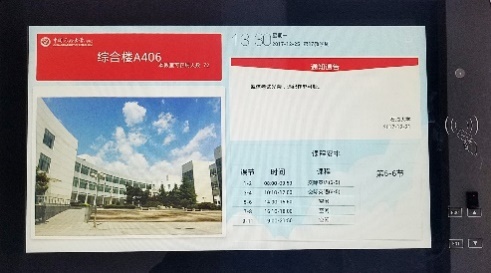 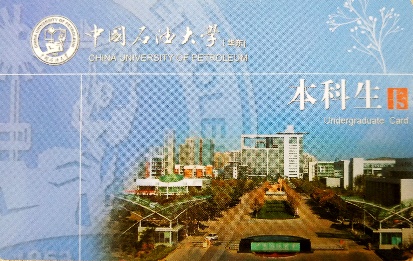 方法二：使用“酷学途”扫描屏幕二维码打开微信——发现——小程序。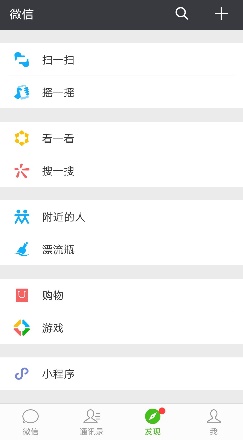 小程序中搜索“酷学途”。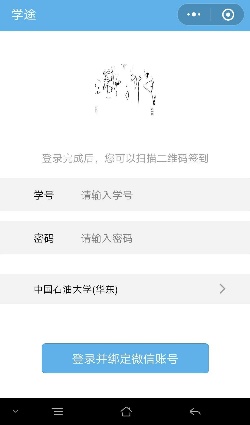 输入学号和密码（默认密码:学号后六位），登陆并绑定微信账号，即可进行扫描二维码签到。教师考勤结果查看方法方法一：数字石大中查看登陆数字石大，选择“应用中心”——“教学应用”——安装“上课考勤”，应用时直接选择“上课考勤”即可查看考勤结果。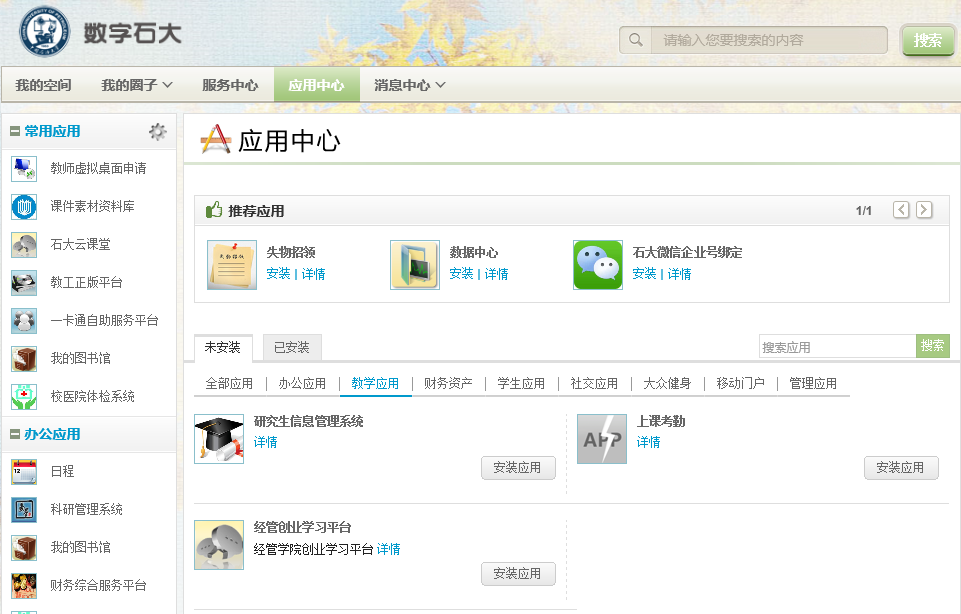 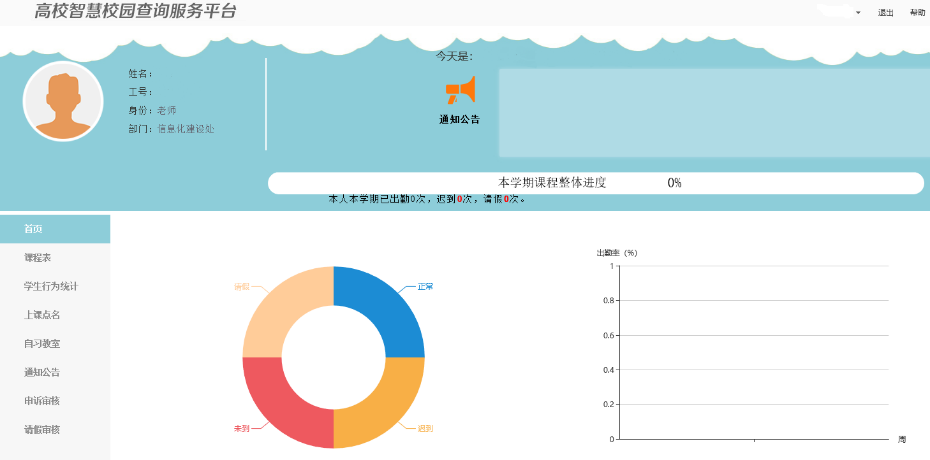 方法二：关注微信企业号“中国石油大学”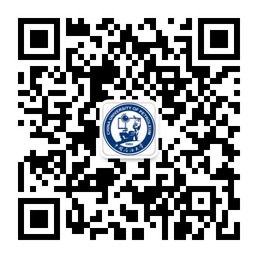 进入企业号选择“课堂签到””即可查看考勤结果。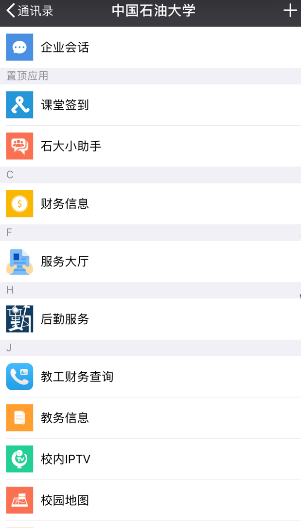 